tarjetas de ocupación									Fuentes:Bentz, A. (s.f.). The early days of banking on the go. Wells Fargo. https://history.wf.com/keeping-pace-with-changing-lives-on-the-road-and-in-the-air/ Beveridge, A.A., Weber, S., & Beveridge, S. (2011, 20 de junio). Librarians in the United States from 1880-2009. Oxford University Press. https://blog.oup.com/2011/06/librarian-census/ D’Antonio, P., & Whelan, J.C. (2009, octubre). Counting nurses: The power of historical census data. J Clin Nurs, 18(19), 2717-2724, doi:10.1111/j.1365-2702.2009.02892.x, https://www.ncbi.nlm.nih.gov/pmc/articles/PMC2756047/U.S. Bureau of Labor Statistics. (2024, 3 de abril). Occupational employment and wages, May 2023: 47-5071 Roustabouts, oil and gas. U.S. Department of Labor. https://www.bls.gov/oes/current/oes475071.htm U.S. Bureau of Labor Statistics. (1922, abril). Wages and hours of labor in the petroleum industry, 1920. Government Printing Office. https://fraser.stlouisfed.org/title/wages-hours-labor-petroleum-industry-1920-3901ENFERMERAENFERMERA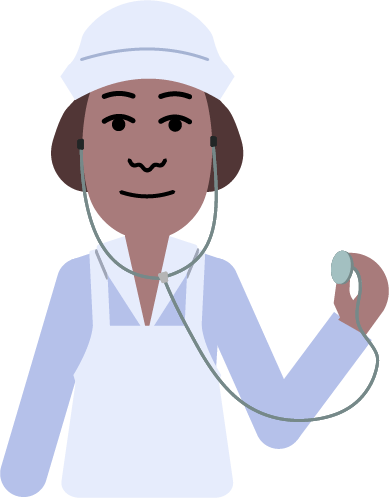 El trabajo de una enfermera consiste en cuidar a los pacientes, enseñar a la gente sobre temas de salud y ofrecer consejo y consuelo a quienes lo necesiten.Salario en 1920 - $1,750 Salario en 2020 - $81,220BANQUEROBANQUERO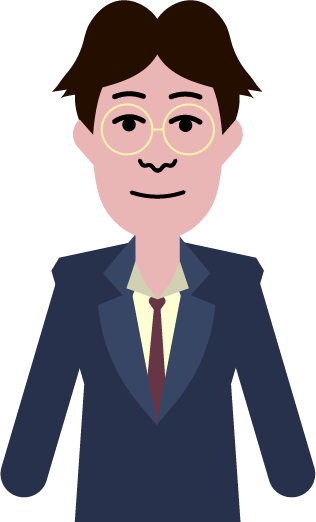 El trabajo de un banquero consiste en ayudar a la gente con su dinero. A menudo ayudan a las personas con el ahorro y el préstamo de dinero y la gestión de sus cuentas bancarias. También dan consejos a los clientes sobre cómo manejar sus finanzas sabiamente.Salario en 1920 - $2,500-$3,500Salario en 2020 - $67,480PROFESORAPROFESORA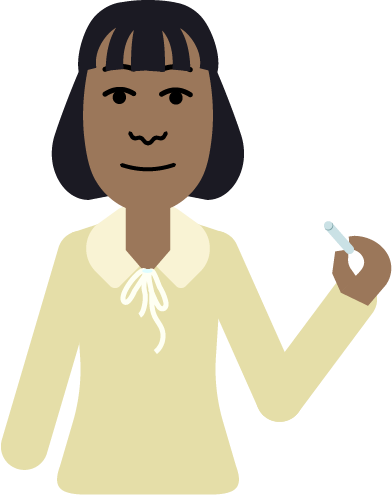 Las responsabilidades de una profesora incluyen facilitar el aprendizaje de los estudiantes en materias como lectura, matemáticas, ciencias y estudios sociales. También mantienen los registros de calificaciones, planean las clases y se comunican con los padres.Salario en 1920 - $970Salario en 2020 - $67,360BIBLIOTECARIABIBLIOTECARIA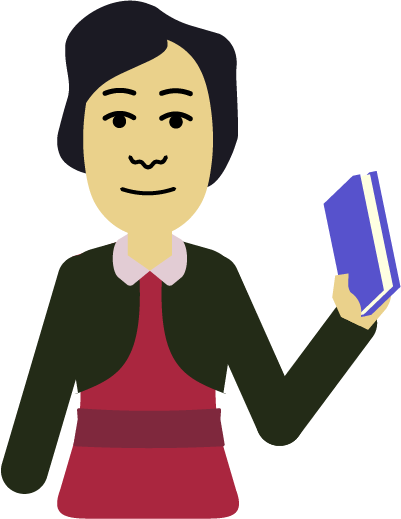 Una bibliotecaria organiza libros, ayuda a los usuarios a encontrar recursos, coordina clases y eventos comunitarios, recomienda materiales de lectura y se asegura de que la biblioteca mantenga un ambiente tranquilo y acogedor para todos los visitantes.Salario en 1920 – no disponible; los registros de los salaries de bibliotecarios no se mantuvieron hasta la década de 1940.Salario en 2020 - $61,660TRABAJADOR DEL PETRÓLEOTRABAJADOR DEL PETRÓLEO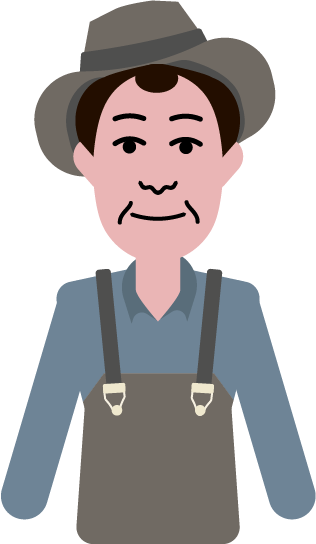 Los trabajadores del petróleo extraen, refinan y transportan petróleo y gas natural. Operan y mantienen maquinaria para la perforación, bombeo y procesamiento, mientras se adhieren a los protocolos de seguridad para evitar accidentes y preservar el medio ambiente. Salario en 1920 - $1,877Salario en 2020 - $43,590VENDEDORVENDEDOR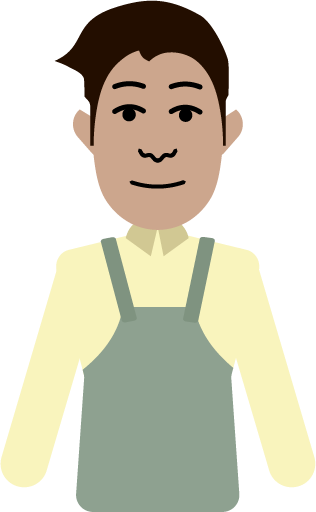 Los vendedores ayudan a los clientes con sus compras, gestionan las transacciones y mantienen la limpieza y la organización de la tienda. Salario en 1920 - $19.73 por semanaSalario en 2020 - $28,240DOCTORDOCTOR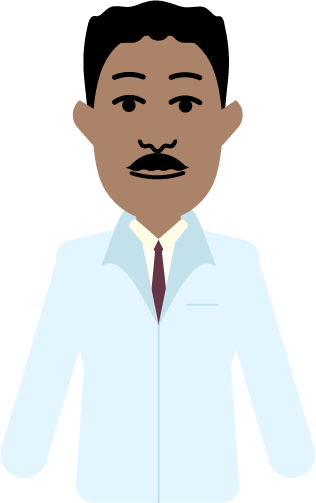 Los doctores diagnostican enfermedades, prescriben tratamientos y proporcionan atención médica a los pacientes para promover la salud y el bienestar. Salario en 1920 - $5,000-$7,000Salario en 2020 - $214,460TRABAJADOR DE FÁBRICATRABAJADOR DE FÁBRICA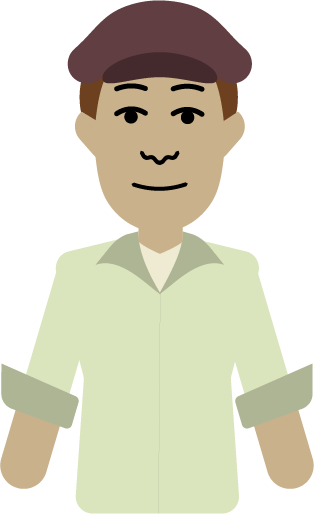 Los trabajadores de fábrica manejan maquinaria, ensamblan productos y se aseguran de que los procesos de fabricación se desarrollen sin problemas y con eficiencia.Salario en 1920 - $1,180Salario en 2020 - $93,060ACTOR/ACTRIZACTOR/ACTRIZ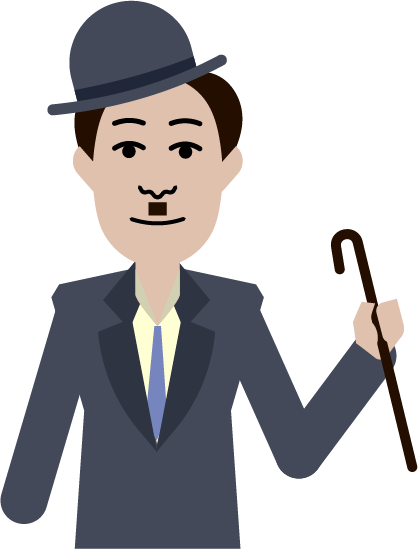 Los actores y actrices representan personajes en películas, programas de televisión o producciones teatrales interpretando guiones para encarnar las emociones de los personajes y entretener al público.Salario en 1920 - $50 por semanaSalario en 2020 - $37,315OPERADORA TELEFÓNICAOPERADORA TELEFÓNICA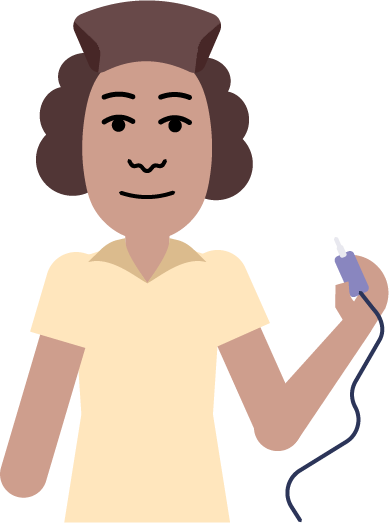 Los operadores telefónicos manejan las llamadas entrantes y salientes, proporcionan información y dirigen las llamadas a los departamentos o individuos apropiados dentro de una organización.  Salario en 1920 - $871Salario en 2020 - $38,330